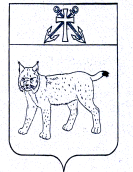 ПРОЕКТАДМИНИСТРАЦИЯ УСТЬ-КУБИНСКОГОМУНИЦИПАЛЬНОГО ОКРУГАПОСТАНОВЛЕНИЕс. Устьеот ____________                                                                                                №______О внесении изменений в постановление администрации округа от 14 ноября 2023 года № 1736 «Об утверждении муниципальной программы «Комплексная модернизация систем коммунальной инфраструктуры  Усть-Кубинского муниципального округа на 2024-2028 годы»В соответствии с Градостроительным кодексом Российской Федерации, Федеральными законами от 6 октября 2003 года N 131-ФЗ «Об общих принципах организации местного самоуправления в Российской Федерации», приказом Министерства регионального развития Российской Федерации от 6 мая 2011 года N 204 «О разработке программ комплексного развития систем коммунальной инфраструктуры муниципальных образований», постановлением Правительства Российской Федерации от 14 июня 2013 года № 502 «Об утверждении требований к программам комплексного развития систем коммунальной инфраструктуры поселений, городских округов», постановлением администрации  округа от 21 февраля 2023 года № 322 «Об утверждении порядка  разработки, реализации и оценки эффективности муниципальных программ Усть-Кубинского муниципального округа»,  ст. 42 Устава округа администрация округаПОСТАНОВЛЯЕТ: 1. Внести в муниципальную программу «Комплексная модернизация систем коммунальной инфраструктуры  Усть-Кубинского муниципального округа на 2024-2028 годы», утвержденную постановлением администрации округа от 14 ноября 2023 года № 1736 «Об утверждении муниципальной программы «Комплексная модернизация систем коммунальной инфраструктуры  Усть-Кубинского муниципального округа на 2024-2028 годы», следующие изменения:Позицию «Объемы финансового обеспечения муниципальной программы» паспорта Программы изложить в следующей редакции:1.2. В пункте 5.1 раздела 5 абзац 2 изложить в следующей редакции«Общий объем финансового обеспечения  муниципальной программы – 1000,0 тыс. рублей, из них:за счет средств бюджета округа – 1000,0 тыс. рублей,за счет средств субвенций и субсидий областного бюджета -  0,0 тыс. рублей.»1.3. Приложение 4 к Программе изложить в следующей редакции согласно приложению 1 к настоящему постановлению.1.4.Строку 1 в таблице приложения 5 к Программе изложить в следующей редакции» 1.5.Строку 12 в таблице приложения 5 к Программе изложить в следующей редакции1.6. Приложение 6 к Программе изложить в следующей редакции согласно приложению 2 к настоящему постановлению.2. Настоящее постановление вступает в силу со дня его официального опубликования.Глава округа	И.В. БыковПриложение 1к постановлению администрации округаот ______________ № ____Финансовое обеспечение реализации муниципальной программы за счет средств бюджета округатыс.руб.*Указываются конкретные годы периода реализации  муниципальной  программы.** Указываются субвенции, субсидии и иные трансферты федерального и областного  бюджетов  при условии подтверждения поступления средств.***Указываются при условии документального подтверждения поступления средств.Приложение 2к постановлению администрации округаот ______________ № ____«Приложение 6к муниципальной программеПрогнозная (справочная) оценка объемов привлечения средств федерального бюджета, областного бюджета, бюджетов государственных внебюджетных фондов, средств физических и юридических лицна реализацию целей муниципальной программы 1 Объемы расходов федерального  и областного бюджетов указываются с учетом субвенций, субсидий и иных межбюджетных трансфертов федерального и областного бюджетов, отраженных в приложении  5.2  Указываются средства физических и юридических лиц на реализацию на территории округа проектов (соглашений, договоров и др.) в форме государственно-частного партнерства с  муниципальными органами власти, направленных на достижение целей муниципальной программы (подпрограммы муниципальной программы).3 Указываются конкретные годы периода реализации муниципальной программы (подпрограммы муниципальной  программы). «Объемы финансового обеспечения муниципальной программыПрогнозный объем финансирования муниципальной программы в течение 2024-2028 гг. составляет – 1000,0 тыс. руб., в том числе:- средства областного бюджета – 0,0 тыс. руб.1 ; Из них;- 2024 год – 0,0 тыс. руб.;- 2025 год –  0,0 тыс. руб.;-2026 год – 0,0 тыс. руб.;-2027 год – 0,0 тыс. руб.;-2028 год – 0,0 тыс. руб.- средства бюджета округа – 1000,0 тыс. руб.;из них:- 2024 год –  1000,0 тыс. руб.;- 2025од –  0,0 тыс. руб.;-2026 год –  0,0 тыс. руб.;-2027 год – 0,0 тыс. руб.;-2028 год – 0,0 тыс. руб. 1 объемы финансирования средств областного бюджета, бюджета округа подлежат ежегодному уточнению исходя из возможностей бюджетов на очередной финансовый год.»1«ПрограммаИтоговсего, в том числе1000,00,00,00,00,01000,01«ПрограммаИтогособственные доходы бюджета округа*1000,00,00,00,00,01000,01«ПрограммаИтогосубвенции и субсидии федерального бюджета**0,00,00,00,00,00,01«ПрограммаИтогосубвенции и субсидии областного бюджета**0,00,00,00,00,00,01«ПрограммаИтогобезвозмездные поступления государственных внебюджетных фондов, физических и юридических лиц***0,00,00,00,00,00,0»«меро-прия-тие3.2. Подключение потребителей с. Устье к канализацион-ным сетям.Администра-ция Усть-Кубинского муниципально-го округавсего, в том числе1000,00,00,00,00,01000,0«меро-прия-тие3.2. Подключение потребителей с. Устье к канализацион-ным сетям.Администра-ция Усть-Кубинского муниципально-го округасобственные доходы бюджета округа*1000,00,00,00,00,01000,0«меро-прия-тие3.2. Подключение потребителей с. Устье к канализацион-ным сетям.Администра-ция Усть-Кубинского муниципально-го округасубвенции и субсидии федерального бюджета**0,00,00,00,00,00,0«меро-прия-тие3.2. Подключение потребителей с. Устье к канализацион-ным сетям.Администра-ция Усть-Кубинского муниципально-го округасубвенции и субсидии областного бюджета**0,00,00,00,00,00,0«меро-прия-тие3.2. Подключение потребителей с. Устье к канализацион-ным сетям.Администра-ция Усть-Кубинского муниципально-го округабезвозмездные поступления государственных внебюджетных фондов, физических и юридических лиц***0,00,00,00,00,00,0»«Приложение 4к муниципальной программе Ответственный исполнитель, соисполнитель, исполнительИсточник финансового обеспеченияФинансовое обеспечение (тыс. руб)Финансовое обеспечение (тыс. руб)Финансовое обеспечение (тыс. руб)Финансовое обеспечение (тыс. руб)Финансовое обеспечение (тыс. руб)Финансовое обеспечение (тыс. руб)Ответственный исполнитель, соисполнитель, исполнительИсточник финансового обеспечения2024 год2025 год2026 год2027 год2028 годвсего за2024-2028 годы12345678Итого по муниципальной программеВсего, в том числе:1000,00,00,00,00,01000,0Итого по муниципальной программесобственные доходы бюджета округа11000,00,00,00,00,01000,0Итого по муниципальной программесубвенции и субсидии федерального бюджета20,00,00,00,00,00,0Итого по муниципальной программесубвенции и субсидии областного бюджета20,00,00,00,00,00,0Итого по муниципальной программебезвозмездные поступления государственных внебюджетных фондов, физических и юридических лиц30,00,00,00,00,00,0Администрация Усть-Кубинского муниципального округаВсего, в том числе:1000,00,00,00,00,01000,0Администрация Усть-Кубинского муниципального округасобственные доходы бюджета округа11000,00,00,00,00,01000,0Администрация Усть-Кубинского муниципального округасубвенции и субсидии федерального бюджета20,00,00,00,00,00,0Администрация Усть-Кубинского муниципального округасубвенции и субсидии областного бюджета20,00,00,00,00,00,0Администрация Усть-Кубинского муниципального округабезвозмездные поступления государственных внебюджетных фондов, физических и юридических лиц30,00,00,00,00,00,0№ п/пИсточник финансового обеспеченияОценка расходов (тыс. руб.), годыОценка расходов (тыс. руб.), годыОценка расходов (тыс. руб.), годыОценка расходов (тыс. руб.), годыОценка расходов (тыс. руб.), годыВсего за 2024 – 2028 годы№ п/пИсточник финансового обеспечения2024 год32025 год32026 год32027 год32028 год3Всего за 2024 – 2028 годы123456781.Всего1000,00,00,00,00,01000,02.федеральный бюджет1 1000,00,00,00,00,01000,03.областной бюджет10,00,00,00,00,00,04.государственные внебюджетные фонды0,00,00,00,00,00,05.физические и юридические лица0,00,00,00,00,00,05.1в том числе в форме государственно-частного партнерства20,00,00,00,00,00,0